Come può essere il mare? Cerchia.	Allegro            Gentile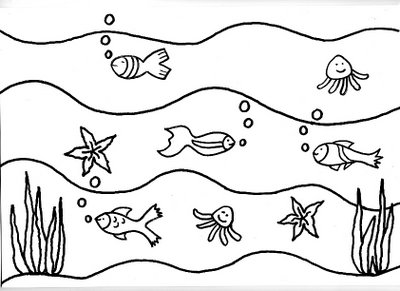           Agitato             PulitoAzzurro            PazienteTempestoso    CarinoInquinato         FreddoStudioso           CalmoCome può essere il pallone? Cerchia.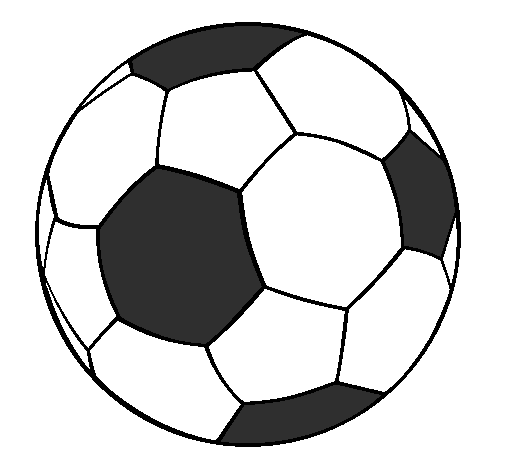     Quadrato                Colorato           Tondo     Liscio                     Pesante              Leggero	Costoso                 Gentile               SaporitoCome può essere il gatto? Cerchia.                Morbido               Affamato        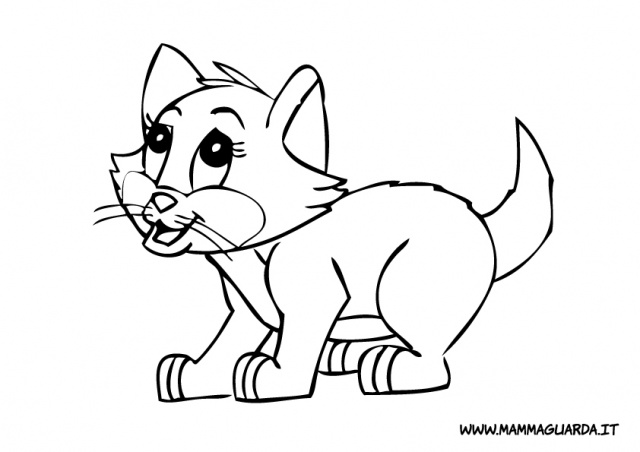                 Aggressivo            Famoso                Divertente	          Triangolare                Affettuoso             Simpatico               Chiacchierone        Giocoso
